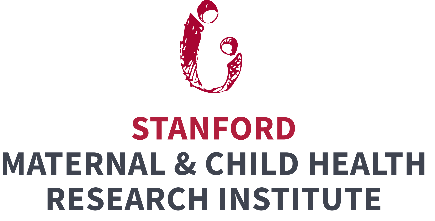 Transdisciplinary1 Initiatives Program        Letter of IntentPrincipal Investigator:Co-PI:1 Transdisciplinary is defined as heterogeneous groups of scholars who transform one another's perspectives on a problem; it is more than an amalgamation of disciplines, or a series of tasks done by different labs, but rather a synthesis of ideas that creates new learning.2Primary Discipline should indicate primary area of expertise and training and align with the location of the office space/lab and the department processing the faculty appointment/paperwork.  E.g., If the faculty member has an appointment in Bioengineering, the primary appointment must be in BioE if the second lead investigator’s appointment is in the School of Medicine.  Project DescriptionA one to two-page description (Arial 10 or greater font) of the project aims.  Please clearly state the potential impact on child and/or maternal health.  Please list all disciplines involved and describe their contribution.  Please include an indicative budget and attach biosketch with other support for the two lead investigators. *For resubmissions, please also include a one-to-two-page Introduction that responds to the issues and feedback raised in the reviewers’ comments.  Project Description (continued)Project Title:                              NameAcademic RankSchool/DepartmentPrimary Discipline2EmailNameAcademic RankSchool/DepartmentPrimary Discipline2Email